Publicado en REGIÓN AUTÓNOMA ESPECIAL DE HONG KONG  el 28/10/2022 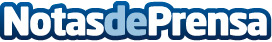 Los juegos de fitness interactivos de realidad aumentada de Gym Aesthetics revolucionan la industria del fitness El Guardián de las articulaciones y cinco veces Campeón Mundial de MMA y muay thai, Alain Ngalani "La Pantera", cautivó a la multitud con su ejercicio característico y demostración en directoDatos de contacto:Roy TsangDirector de Marketing DigitalNota de prensa publicada en: https://www.notasdeprensa.es/los-juegos-de-fitness-interactivos-de-realidad_1 Categorias: Internacional Juegos Otros deportes Criptomonedas-Blockchain Fitness http://www.notasdeprensa.es